Commission santé en présence de l’ensemble des Directeurs généraux des ARS

Vendredi 21 juin 2019 14h00 – 16h30
Salle : Auditorium de l’AMF situé au 41 quai d’Orsay, 75007 Paris Ordre du jour
En présence de Madame Sabine Fourcade, Secrétaire générale des ministères chargés des affaires sociales et de Monsieur Eric Ginesy, Chef de service du Pôle Santé-ARSRelations entre les élus et les agences régionales de santé- Focus sur les évolutions prévues par le projet de loi relatif à l’organisation et à la transformation du système de santéProjet de loi relatif à l’organisation et à la transformation du système de santéMédecine hospitalière- Qu’attendre de la réforme des hôpitaux de proximité ?   - Groupements hospitaliers de territoire : comment faire de cet outil, au sein duquel les élus locaux n’ont aujourd’hui que peu de pouvoir, une réelle instance de dialogue garante d’une répartition équilibrée des établissements et services hospitaliers sur le territoire ?Médecine de ville - Quelles sont les aides apportées par les ARS aux collectivités locales pour prévenir et lutter contre la désertification médicale ?- Point sur les futures communautés professionnelles territoriales de santé et présentation de leurs liens avec les contrats locaux de santé. Questions diverses 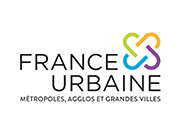 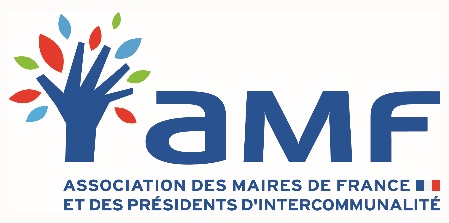 